                                                                                                    Приложение № 1Схема границ населенного пункта села Кунашак, МО Кунашакского  сельского поселения, Кунашакского  района, Челябинской области,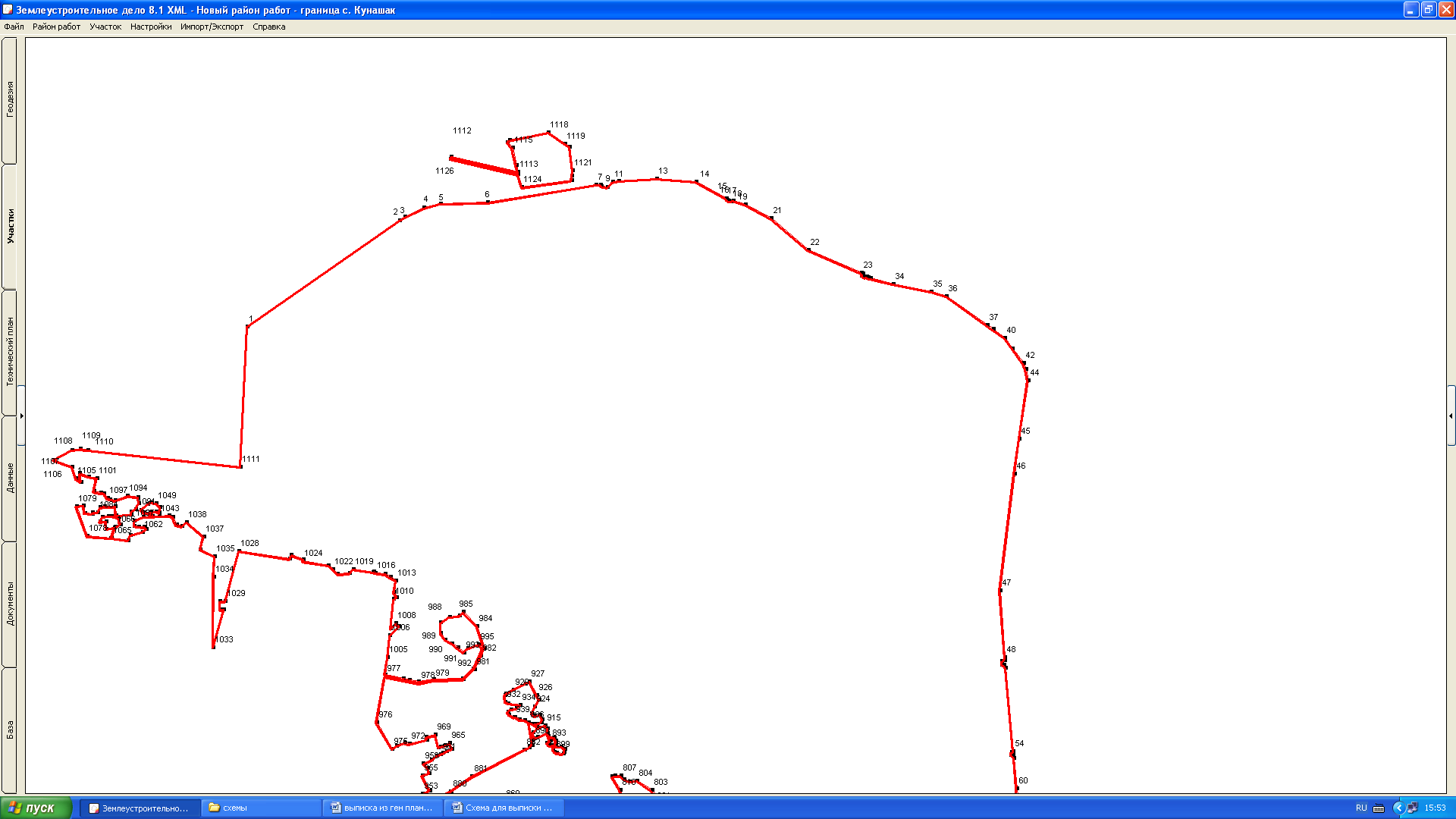 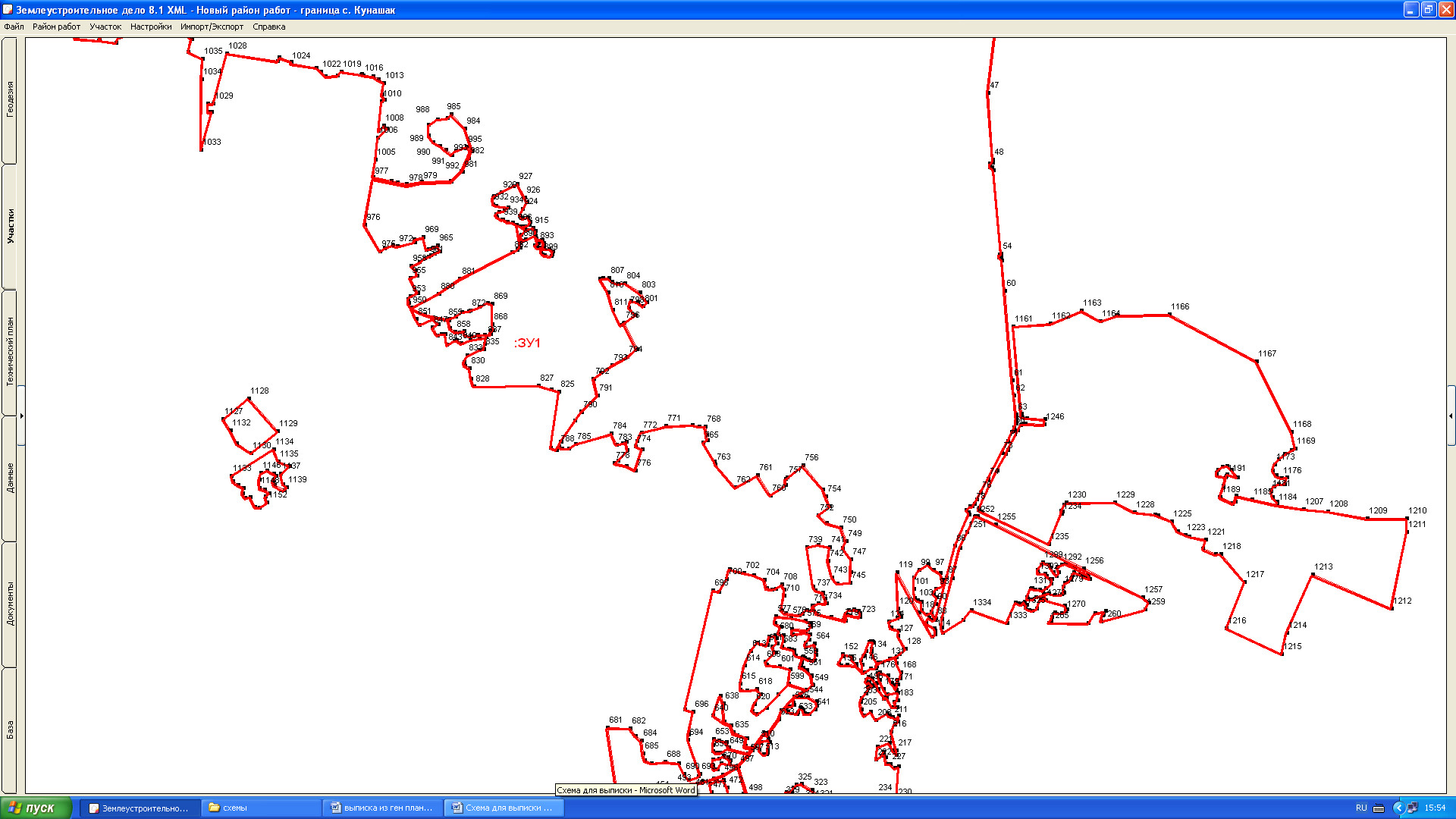 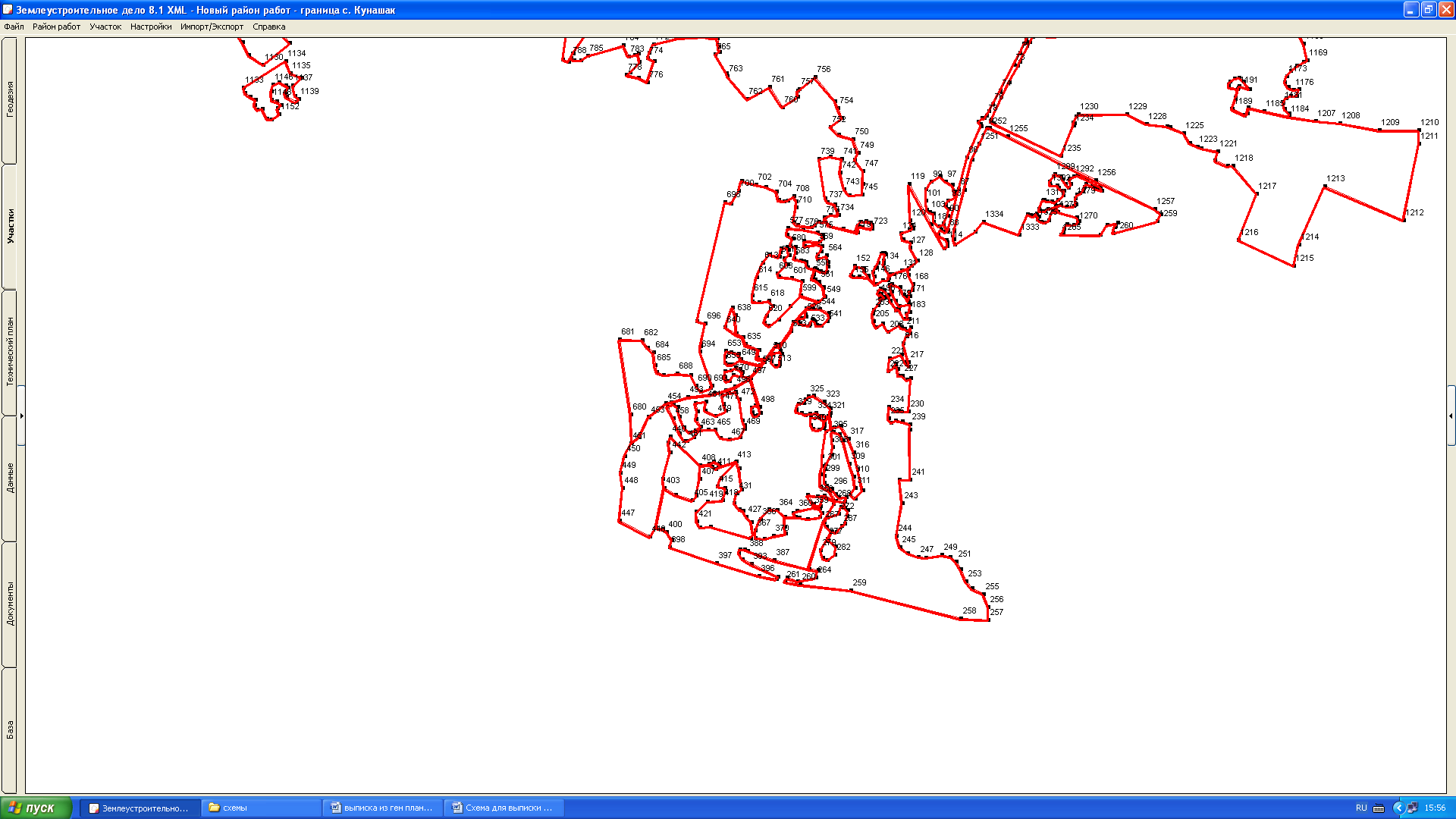 	Масштаб: 1:10000